Brackenwood Junior School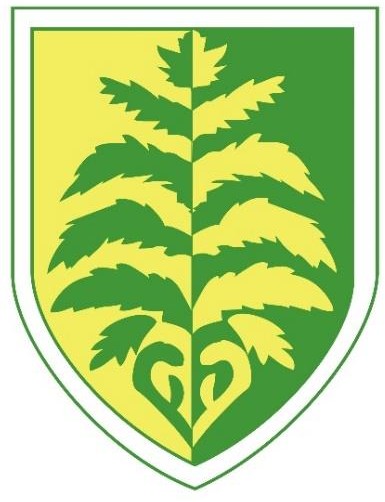 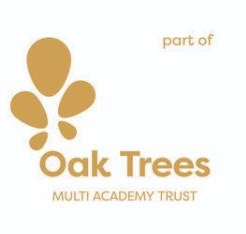 PSHELong Term Plan 2023-24Whole School IntentPersonal, Social and Health EducationOur key driving themes are: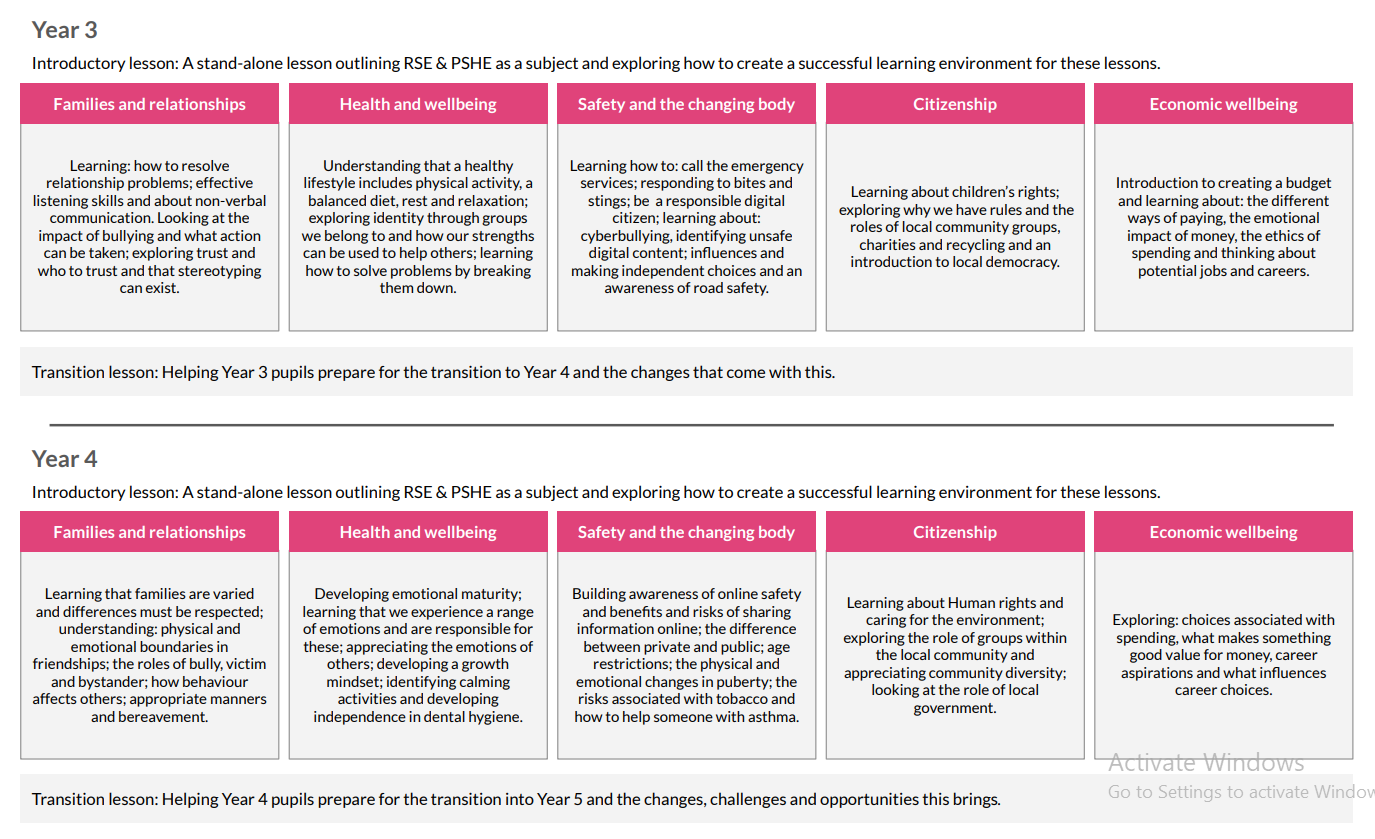 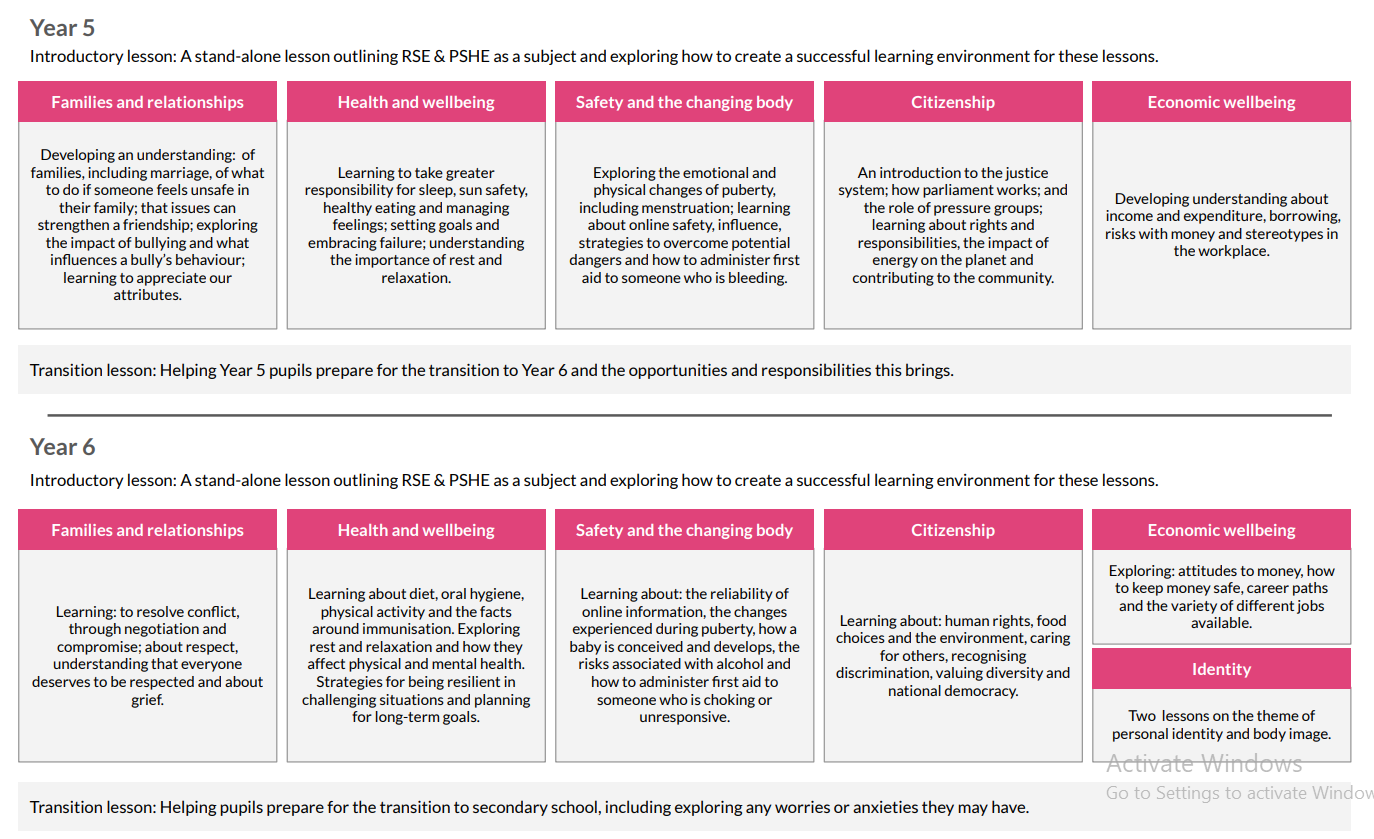 PSHE Purpose of Study“Personal, Social, Health and Economic (PSHE) education is a school subject through which pupils develop the knowledge, skills and attributes they need to manage their lives, now and in the future. It helps children and young people to stay healthy and safe, while preparing them to make the most of life and work. When taught well, PSHE education also helps pupils to achieve their academic potential. “PSHE Association(https://www.pshe-association.org.uk/curriculum-and-resources/resources/programme-study-pshe-education-key-stages-1%E2%80%935)Attainment TargetsDuring key stages 1 and 2, PSHE education offers both explicit and implicit learning opportunities and experiences which reflect pupils’ increasing independence and physical and social awareness, as they move through the primary phase. It builds on the skills that pupils started to acquire during the Early Years Foundation stage (EYFS) to develop effective relationships, assume greater personal responsibility and manage personal safety, including online. PSHE education helps pupils to manage the physical and emotional changes at puberty, introduces them to a wider world and enables them to make an active contribution to their communitiesPSHE Association(https://www.pshe-association.org.uk/curriculum-and-resources/resources/programme-study-pshe-education-key-stages-1%E2%80%935AutumnSpringSummerYear 3Kapow: Family and RelationshipsKapow: Health and WellbeingFirst AidKapow: Health and WellbeingKapow: Safety and the Changing BodyKapow: CitizenshipFirst AidKapow: CitizenshipKapow: Economic WellbeingKapow: Transition Lesson PANTS LessonYear 4Kapow: Family and RelationshipsKapow: Health and WellbeingFirst AidKapow: Health and WellbeingKapow: Safety and the Changing BodyFirst AidKapow: CitizenshipKapow: Economic WellbeingKapow: Transition Lesson Speak Out, Stay SafeYear 5Kapow: Family and RelationshipsKapow: Health and WellbeingFirst AidKapow: Health and WellbeingKapow: Safety and the Changing BodyKapow: CitizenshipFirst AidKapow: CitizenshipKapow: Economic WellbeingKapow: Transition Lesson Next stop, Puberty!(including Speak Out, Stay Safe lesson)Year 6Kapow: Family and RelationshipsKapow: Health and WellbeingFirst AidKapow: Health and WellbeingKapow: Safety and the Changing BodyKapow: CitizenshipFirst AidKapow: CitizenshipKapow: Economic WellbeingKapow: IdentityKapow: Transition Lesson Puberty and Consent lessons(including Speak Out, Stay Safe lesson)